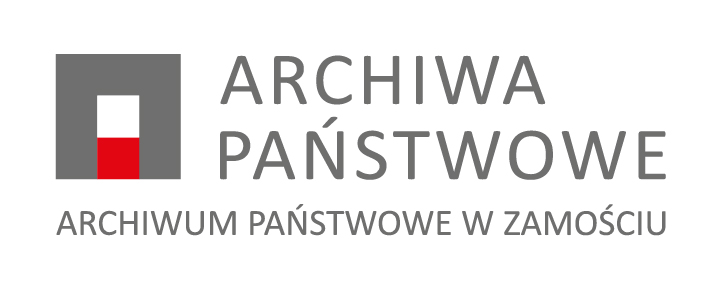 Archiwum Państwowe w Zamościu zaprasza dzieci i młodzież do wzięcia udziału w konkursie plastycznym „Mikołaj Kopernik-inspiracja wystawą”, towarzyszącemu ogólnopolskiej wystawie„Kiedy Ziemia przestała być centrum Wszechświata. Kopernikana w Archiwach Państwowych”REGULAMIN KONKURSU PLASTYCZNEGOOrganizator konkursu: Archiwum Państwowe w Zamościu z siedzibą w Zamościu (22–400), ul. Hrubieszowska 69A, NIP: 922-272-22-24 , REGON: 000797731.Temat konkursu:  „Mikołaj Kopernik-inspiracja wystawą” inspirując się wystawą narysuj Mikołaja Kopernika, technika dowolna. Cele konkursu:popularyzowanie postaci i działalności Mikołaja Kopernika,poszerzenie wiedzy o życiu i dziele Mikołaja Kopernika,pogłębienie zainteresowań dotyczących życia Mikołaja Kopernika i epoki, w której żył,promowanie i rozwijanie uzdolnień artystycznych,zachęcenie do zapoznania się z ekspozycją „Kiedy Ziemia przestała być centrum Wszechświata. Kopernikana w Archiwach Państwowych”.Adresaci konkursu:uczniowie szkół podstawowych,uczniowie szkół ponadpodstawowych.Zasady uczestnictwa:do konkursu mogą przystąpić uczniowie szkól podstawowych i ponadpodstawowych;warunkiem uczestnictwa w konkursie jest dostarczenie organizatorowi pracy konkursowej swojego autorstwa, inspirowanej ekspozycją prezentującą życie i pracę Mikołaja Kopernika w dokumentach z zasobu archiwów państwowych;uczestnik może zgłosić do konkursu tylko jedną pracę;praca konkursowa nie może w żaden sposób naruszać praw autorskich innych twórców oraz nie może być wcześniej publikowana;pracę konkursową należy dostarczyć do siedziby Organizatora na dowolnym elektronicznym nośniku danych, przesłać w formacie jpg. na adres: enawrocka@zamosc.ap.gov.pl z dopiskiem Konkurs plastyczny lub przesłać tradycyjnie na adres Archiwum Państwowe w Zamościu ul. Hrubieszowska 69A, 22-400 Zamośćdo każdej nadesłanej pracy konkursowej należy dołączyć następujące informacje o uczestniku konkursu: imię i nazwisko, adres korespondencyjny, numer telefonu opiekuna lub rodzica (wprzypadku uczestników niepełnoletnich), placówka oświatowa, do której uczęszcza uczestnik konkursu;nadesłanie pracy na konkurs oznacza akceptację niniejszego „Regulaminu konkursuplastycznego” (dalej: „Regulamin”) i jest równoznaczne z wyrażeniem zgody na publiczne wykorzystanie pracy (licencja niewyłączna), imienia i nazwiska oraz wizerunku uczestnika dla potrzeb konkursu, publikacji oraz działań promocyjnych realizowanych przez Organizatora;w konkursie nie mogą uczestniczyć członkowie rodzin osób zatrudnionych przez Organizatora;konkurs rozpoczyna się z chwilą ogłoszenia konkursu w mediach elektronicznych i trwa do 4 listopada 2023 r.;uczestnik zobowiązany jest przesłać wraz z pracą konkursową:skan oświadczenia stanowiącego załącznik numer 1 do Regulaminu (dla osób niepełnoletnich) lub załącznik nr 2 (dla uczniów pełnoletnich);skan podpisanej zgody na przetwarzanie swoich danych osobowych wg wzoru stanowiącego załącznik numer 3 do Regulaminu (dla osób niepełnoletnich) lub załącznik nr 4 (dla osóbpełnoletnich).Kryteria oceny:prace zostaną ocenione według następujących kryteriów:zgodność pracy z tematem konkursu,oryginalność,wartość merytoryczna (dbałość o fakty historyczne i naukowe),estetyka (ogólne wrażenie);spośród uczestników konkursu Organizator wyłoni zwycięzców w terminie do 6 listopada 2023 r.;od decyzji komisji konkursowej nie przysługuje odwołanie;informacje o wynikach konkursu i terminie wręczenia nagród zostaną przesłane do uczestników oraz placówek oświatowych, z których pochodzą laureaci, za pośrednictwem poczty elektronicznej w dniu ich ogłoszenia;wyniki konkursu zostaną udostępnione w mediach społecznościowych Organizatora;nagrody zostaną wręczone zwycięzcom konkursu w siedzibie Organizatora 8 listopada 2023 r.;Kontakt: tel. 84 639 23 35 wew. 25; e-mail: enawrocka@zamosc.ap.gov.pl   Postanowienia końcowe:Regulamin dostępny jest na stronie https://www.zamosc.ap.gov.pl/ Organizatora;Organizator jest uprawniony do zmiany Regulaminu. Zmieniony Regulamin zostanie podany dopublicznej wiadomości na stronie https://warszawa.ap.gov.pl oraz na facebooku Organizatora;pracownicy Organizatora sprawują nadzór nad prawidłowością i przebiegiem konkursu;Organizator nie ponosi odpowiedzialności za rzetelność i prawdziwość danych uczestnikówkonkursu;administratorem danych osobowych udostępnianych przez uczestników konkursu jestOrganizator.Załączniki:Załącznik nr 1 do Regulaminu – oświadczenie dla osób niepełnoletnich;Załącznik nr 2 do Regulaminu – oświadczenie dla osób pełnoletnich;Załącznik nr 3 do Regulaminu – informacje o przetwarzaniu danych w przypadku autora pracy,który nie ukończył 16 lat;Załącznik nr 4 do Regulaminu – informacje o przetwarzaniu danych w przypadku autora pracy,który ukończył 16 lat;